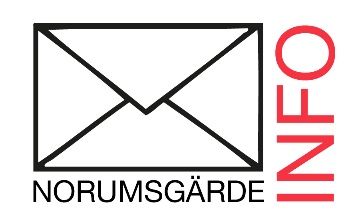 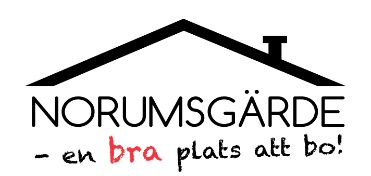 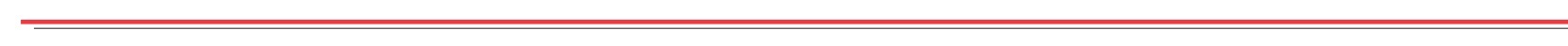 NCC – ASFALTERINGDet har kommit till oss att fastighetsägare själva varit i kontakt med NCC för att klaga på hur jobb utförts. Det är inte ok att detta sker vid sidan om styrelsen då det är vi som för all dialog med dem vad gäller de gemensamma ytor som är upphandlat. Alla sådana klagomål skall gå via styrelsen så att vi kan få en samlad bild av det hela och för att förhindra att vi får ett dåligt rykte. Det som skett nu försvårar vårt arbete och försämrar relationerna när folk på eget initiativ skall ta tag i saker och ting som egentligen rör styrelsen.  Alla egna beställda jobb (entréer eller något annat på er egen tomt), detta får ni givetvis själva ansvara för och alla dessa frågor kan ni ta privat med entreprenören. Men INGA frågor som rör de gemensamma områden har ni rätt att driva då det inte är ni som ansvarar för detta.Vi vill dock att ni alla kontaktar styrelsen via telefon eller email om det är något som ni anser inte är ok med jobbet som utförts av de gemensamma ytorna. Så gör vi en sammanställning till den besiktningsman som skall gå igenom allt senare, bidra med detta så fort det går, innan vår slutbesiktning som sker i slutet av nästa månad förmodligen.Vi vill dock påpeka en annan sak. Många har hört av sig kring hur tjock asfalten blivit på vissa ställen trots att man sagt 2.5cm, eller att asfalten inte följer ens egna kantstenar gällande höjder osv. Här vill vi påtala att det givetvis är så att asfalteringen skall utföras så att fall erhålls ut från fastigheterna, att vägbanan är rak osv, Det är entréerna som skall anpassas efter asfalten och inte att gångbanorna skall läggas efter hur alla fastighetsägare har lagt sina stenar och dess höjder. Gångbanan skall vara rak och inte vågig. Därefter skall varje enskild fastighet korrigera sina stenar så att det blir bra.CONTAINERDet börjar nu bli oerhört frustrerande att vuxna människor inte kan ta ansvar för att sköta detta på ett bra sätt. Vi måste allvarligt fundera på om vi inte skall dra bort denna möjlighet med att slänga häckklipp på sommaren i en gemensam container och låta folk istället köra sitt egna klipp till tagene.Två saker, OM en container är STÄNGD. Så betyder det att man INTE skall öppna den då det förmodligen börjat bli fullt i den. Om man nu ändå öppnar den och det faller ut häckklipp så att man inte kan stänga den. Då skall man själv se till att häckklippet dras ut så att man kan stänga luckan och sen får man slänga tillbaka det igen från ovan. Att bara gå därifrån utan att kunna stänga och förvänta sig att någon annan skall ”fixa” problemet är INTE ok. Nr två: Att passa på att slänga sina egna privata saker är inte heller ok. Vi kommer inte att beställa en container för 10-15 000 så att enstaka fastigheter fyller den med sitt avfall. Vi kommer nu att överväga att lägga denna kostnad på de fastigheter som nyttat detta för sitt egna avfall.FÖRVALTARE I VÅRT OMRÅDE.Vi söker en förvaltare som kan tänka sig göra lite småjobb här i vårt område. Allt från lättare lagning, målning och underhåll. Hör av er till styrelsen om ni är intresserade och har ett litet allmänt kunnande kring detta (snickare eller liknande). Det finns ett timarvode som man erhåller vid dessa jobb. styrelsen@norumsgarde.seEL I GARAGE – MOTORVÄRMAREKom nu ihåg att MAX effekt är 600W för motorvärmare.INFLYTTADEVi hälsar Abduhalovic Tarik på NG 7, Claudia Jimenez på NG 131 samt Caroline Söderström och Lars Johansson på NG 162 mycket varmt välkomna till vårt fina område. Hoppas att ni kommer att stortrivas. 
Det är ytterligare inflyttningar på gång, NG 32, 189,17.  Återkommer kring dessa när vi får ett namn på dem .VÄRMENu börjar en period där det oftast blir lite lurigt med reglering då temperaturer ligger strax ovanför nollan och där det blåser osv. Då brukar regleringen vara lite fördröjd och man kan uppleva det som att det blir väldigt kallt i husen. Informera kring detta så fort ni upplever detta men ha gärna en förståelse för att så sker vid dessa temperaturer. Det brukar bli bättre när det väl etablerat sig kring lägre temp eller då vi är under nollan. Systemen är gamla och vi försöker att byta ut regleringen och förbättra hela tiden. HÖSTSTÄDDAGEN- KONTAKTMANNAMÖTEHöststäddagen sker i vanlig ordning v.45 på lördagen kl 09:00.  Mat kommer att serveras kl 12. Kontaktmannamötet sker tisdagen 4:e nov kl 18:30 i Norumsgårdens samlingslokal. Tack för att ni tar del av våra gemensamma regler och bidrar till ett trevligt område att bo på.Styrelsen 2014